Weekly plan: textbook pg. 35, workbook pg. 26-27Textbook – audio: https://elt.oup.com/student/project/level2/unit1/audio?cc=de&selLanguage=deWorkbook – audio: CD in your WB Past simple negative – Minulý čas v záporudidn´t (did not) travel a lot last year.Homework: A) Make the sentences negative. Send them back to the teacher till Saturday. (Převeď věty do záporu. Pošli je do soboty.)Example: On Friday, Harry practiced the piano.> On Friday, Harry didn´t practice the piano.She opened the suitcase.We waited for our luggage.They landed at the airport in New York.I picked up my bag.Mary cleaned the bathroom yesterday.They visited their friends last month.She texted him two days ago. B) Make your own sentences in past tense (affirmative), use the verbs next to the cat. Each sentence = at least 4 words!(Vytvoř vlastní věty v min. čase (kladné), použij slovesa vedle kočky. Každá věta = aspoň 4 slova!)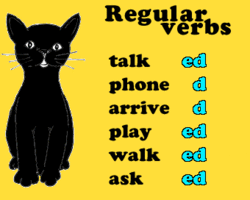 